in conjunction with  http://www.dollhousestylingstudio.com  *  254-744-1656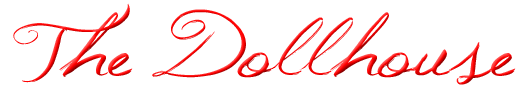 and Nifty Treasures https://www.facebook.com/profile.php?id=100002887891835Presents: Paint Waco Blue  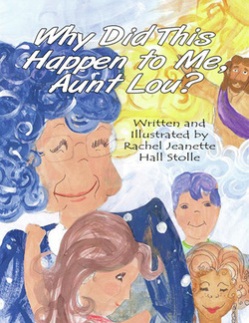 April 20th at The Dollhouse at 123 Tokepa in Hewitt, TexasApril 27 at Erath Building on Tree Lake Rd in China SpringTo help spread awareness of the silent epidemic of child abuse during April, Child Abuse Awareness Month% of sales of salon products go towards purchasing “Why Did This Happen to Me, Aunt Lou?”, a book for childhood abuse victims, for the Waco Family Abuse CenterPresale Products Available:Blue hair extensions: $10Blue ‘Dollface’ designer eye shadow: $15Embroidered I Am An Abuse Survivior Tee: $20 DESIGN 1 on order form Embroidered I know an Abuse Survivor Tee: $20DESIGN 2 on order formEmbroidered Paint Waco Blue Tee: $20 DESIGN 3 on order formFor more information and details on other sponsors visit http://auntloubooks.weebly.com/paint-waco-blue.html or contact Rachel Stolle at streamsmoms@yahoo.com